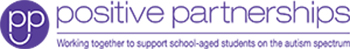 Under responsive observations‘A lot feels like a little’Over responsive observations‘A little feels like a lot’Possible strategiese.g., Sam gets out of his chair to touch the whiteboard when the teacher is reading.e.g., While the teacher is reading, Sam is given a small whiteboard to draw on while he listens to the teacher.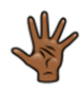 Tactile (Touch)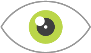 Visual (Sight)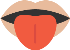 Gustatory(Oral Sensations)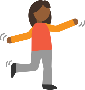 Vestibular (Movement)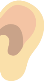 Auditory (Sound)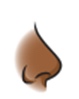 Olfactory (Smell)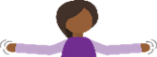 Proprioception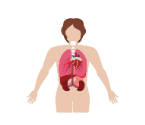 Interoception